МЕЖГОСУДАРСТВЕННЫЙ СТАНДАРТМЕТАЛЛЫ
МЕТОД ИЗМЕРЕНИЯ ТВЕРДОСТИ ПО РОКВЕЛЛУИНФОРМАЦИОННЫЕ ДАННЫЕ1. РАЗРАБОТАН И ВНЕСЕН Центральным научно-исследовательским институтом черных металлов Министерства черной металлургии СССР2. УТВЕРЖДЕН И ВВЕДЕН В ДЕЙСТВИЕ Комитетом стандартов, мер и измерительных приборов при Совете Министров СССР 04.02.593. ВВЕДЕН ВПЕРВЫЕ4. Стандарт соответствует СТ СЭВ 469-77 и ИСО 6508-865. Стандарт унифицирован со стандартом TGL 90116. ССЫЛОЧНЫЕ НОРМАТИВНО-ТЕХНИЧЕСКИЕ ДОКУМЕНТЫ7. Ограничение срока действия снято по протоколу № 4-93 Межгосударственного Совета по стандартизации, метрологии и сертификации (ИУС 4-94)8. ИЗДАНИЕ (октябрь .) с Изменениями № 1, 2, 3, утвержденными в мае ., октябре ., мае . (ИУС 7-79, 1-85, 8-89)МЕЖГОСУДАРСТВЕННЫЙ СТАНДАРТДата введения 01.01.69Настоящий стандарт устанавливает метод измерения твердости по Роквеллу (шкалы А, В, С, D, E, F, G, Н, K) при температуре  °С.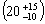 Сущность метода заключается во внедрении в поверхность образца (или изделия) алмазного конусного (шкалы А, С, D) или стального сферического наконечника (шкалы В, Е, F, G, Н, K) под действием последовательно прилагаемых усилий предварительного F0 и основного F1 усилий и в определении глубины внедрения наконечника после снятия основного усилия (F1).Обозначения параметров, их определения и схемы приложения нагрузки при определении твердости приведены в приложении 1.(Измененная редакция, Изм. № 3).Содержание1. ОТБОР ОБРАЗЦОВ1.1. Толщина образца (или изделия) должна не менее чем в 10 раз превышать глубину внедрения наконечника после снятия основного усилия (F1).Минимальная толщина образца или изделия определяется в соответствии c приложением 2.1.2. Шероховатость поверхности образца (или участки для измерения твердости изделия) Ra должна быть не более 2,5 мкм по ГОСТ 2789, если нет других указаний в нормативно-технической документации на металлопродукцию.1.3. Образец должен быть подготовлен таким образом, чтобы не изменялись его свойства в результате механической или другой обработки, например, от нагрева или наклепа.Разд. 1. (Измененная редакция, Изм. № 3).Разд. 2. (Исключен, Изм. № 3).3. АППАРАТУРА3.1. Приборы для измерения твердости должны соответствовать требованиям ГОСТ 23677.Приборы для измерения твердости должны обеспечивать приложение усилий, приведенных в табл. 1.3.2. Наконечник алмазный конусный типа НК по ГОСТ 9377, угол при вершине - 120°, радиус сферической части .3.3. Наконечник шариковый стальной. Номинальные диаметры шариков должны быть 1,588 (шкалы В, F, G) и  (шкалы Е, Н, К) по ГОСТ 3722. Шероховатость поверхности шарика Ra - не более 0,040 мкм по ГОСТ 2789.Предельные отклонения диаметров шарика не должны превышать:± - для шарика диаметром ;± - для шарика диаметром .3.4. Столик или подставка должны иметь твердость на опорных поверхностях не менее 50 HRCэ.Таблица 14. ИЗМЕРЕНИЕ ТВЕРДОСТИ4.1. Измерение твердости проводят при температуре  °С. При разногласиях в результатах измерение твердости проводят при температуре (23±5) °С.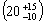 4.2. Опорные поверхности столика и подставки, а также опорные и рабочие поверхности образца (или изделия) должны быть очищены от посторонних веществ (окалины, смазки и др.).4.3. Образец должен быть установлен на столике или подставке устойчиво во избежание его смещения и прогиба во время измерения твердости.4.4. При измерении твердости прибор должен быть защищен от вибрации и ударов.4.5. При измерении твердости должны соблюдаться условия:плавное приведение наконечника в контакт с рабочей поверхностью образца (или изделия);плавное приложение предварительного F0 и основного F1 (в течение 2-8 с) усилий;плавное снятие основного усилия F1 через 1-3 с после резкого замедления или остановки стрелки индикатора (или изменения показаний цифрового отсчетного устройства).Для металлов, при измерении твердости которых резкого замедления или остановки стрелки индикатора (или изменения показаний цифрового отсчетного устройства) не наблюдается, время выдержки под общим усилием F должно составлять от 10 до 15 с.При наличии указаний в нормативно-технической документации на металлопродукцию указанное время выдержки может быть увеличено до 60 с.4.6. Расстояние между центрами двух соседних отпечатков должно быть не менее четырех диаметров отпечатка (но не менее ).Расстояние от центра отпечатка до края образца должно быть не менее 2,5 диаметра отпечатка (но не менее ).4.7. На опорной поверхности образца (или изделия) не должно наблюдаться следов деформации от отпечатка.4.8. Число твердости по Роквеллу определяется по шкале индикатора или показателя цифрового отчетного устройства с округлением до 0,5 единицы твердости.4.9. При измерении твердости на выпуклых цилиндрических и сферических поверхностях по шкалам А, В, С, D, F, G в результаты измерения твердости должны быть введены поправки, величины которых приведены в приложении 3. Поправки прибавляются к полученным значениям твердости.Поправки при измерении твердости на вогнутых поверхностях устанавливаются в нормативно-технической документации на металлопродукцию.4.10. После смены наконечника, рабочего столика или подставки первые три измерения не учитываются.4.11. Количество отпечатков при измерении твердости, способ обработки и результаты измерений указываются в нормативно-технической документации на металлопродукцию.5. ПРОТОКОЛ ИСПЫТАНИЯ5.1. В протоколе измерения твердости следует указать:значения и шкалу твердости;продолжительность выдержки индикатора под общей нагрузкой в случае отличия от стандартных условий;обозначение образца.Разделы 3-5. (Измененная редакция, Изм. № 3).ПРИЛОЖЕНИЕ 1ОбязательноеОБОЗНАЧЕНИЯ ПАРАМЕТРОВ, ИХ ОПРЕДЕЛЕНИЯ И СХЕМЫ ПРИЛОЖЕНИЯ НАГРУЗКИ ПРИ ОПРЕДЕЛЕНИИ ТВЕРДОСТИТаблица 2* Твердость, измеренная по шкале С в соответствии с ГОСТ 8.064.Твердость по Роквеллу обозначают символом HR с указанием шкалы твердости, которому предшествует числовое значение твердости из трех значащих цифр. Например: 61,5 HRCэ - твердость по Роквеллу 61,5 единиц по шкале С.Схема проведения измерения твердости при применении алмазного наконечника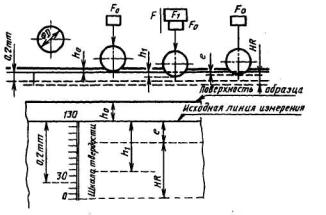 Черт. 1Схема проведения измерения твердости при применении стального наконечника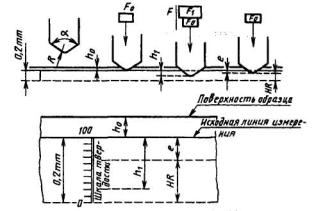 Черт. 2ПРИЛОЖЕНИЕ 2РекомендуемоеМинимальная толщина образца в зависимости от шкалы и ожидаемой твердости при измерении твердости по шкалам А, С, D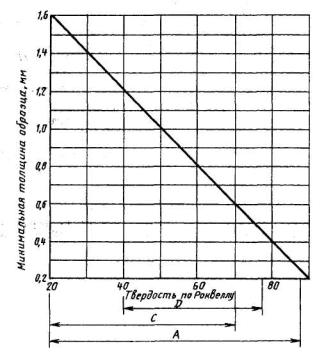 Черт. 3Минимальная толщина образца в зависимости от шкалы и ожидаемой твердости при измерении по шкалам В, Е, F, G, Н, К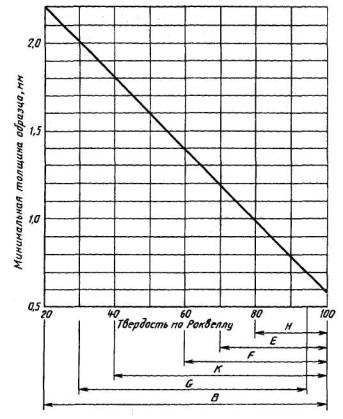 Черт. 4ПРИЛОЖЕНИЯ 1, 2. (Измененная редакция, Изм. № 3).ПРИЛОЖЕНИЕ 3ОбязательноеПоправки, добавляемые к величинам твердости по Роквеллу, при измерениях на выпуклых цилиндрических поверхностях1. При измерениях по шкалам А, С, DТаблица 3Примечание. Поправки более 3 единиц твердости по шкалам А, С, D не допускаются.2. При измерениях по шкалам В, F, GТаблица 4Примечание. Поправки более 5 единиц твердости по шкалам В, F, G не допускаются.Поправки, добавляемые к величинам твердости по Роквеллу при измерениях по шкале С на сферических поверхностяхТаблица 5Значения поправок (ΔН) вычислены по формуле,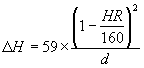 где HR - значение твердости по Роквеллу, определенное на приборе;d - диаметр сферы, мм.ПРИЛОЖЕНИЕ 3. (Введено дополнительно, Изм. № 3).Обозначение НТД, на который дана ссылкаНомер пунктаГОСТ 8.064-94Приложение 1ГОСТ 2789-731.2; 3.3ГОСТ 3722-813.3ГОСТ 9377-813.2ГОСТ 23677-793.1МЕТАЛЛЫГОСТ 
9013-59(ИСО 6508-86)Метод измерения твердости по РоквеллуГОСТ 
9013-59(ИСО 6508-86)1. ОТБОР ОБРАЗЦОВ3. АППАРАТУРА4. ИЗМЕРЕНИЕ ТВЕРДОСТИ5. ПРОТОКОЛ ИСПЫТАНИЯПРИЛОЖЕНИЕ 1 Обязательное ОБОЗНАЧЕНИЯ ПАРАМЕТРОВ, ИХ ОПРЕДЕЛЕНИЯ И СХЕМЫ ПРИЛОЖЕНИЯ НАГРУЗКИ ПРИ ОПРЕДЕЛЕНИИ ТВЕРДОСТИПРИЛОЖЕНИЕ 2 Рекомендуемое Минимальная толщина образца в зависимости от шкалы и ожидаемой твердости при измерении твердости по шкалам А, С, DПРИЛОЖЕНИЕ 3 Обязательное Поправки, добавляемые к величинам твердости по Роквеллу, при измерениях на выпуклых цилиндрических поверхностяхШкала твердостиОбозначение единицы измеренияПредварительное усилие F0Основное усилие F1Общее усилие FДиапазон измерений, ед. твердостиШкала твердостиОбозначение единицы измеренияН(кгс)Н(кгс)Н(кгс)Диапазон измерений, ед. твердостиAHRA98,07(10)490,3(50)588,4(60)20-88BHRB98,07(10)882,6(90)980,7(100)20-100CНRС98,07(10)1373(140)1471(150)20-70DHRD98,07(10)882,6(90)980,7(100)40-77ЕHRE98,07(10)882,6(90)980,7(100)70-100FHRF98,07(10)490,3(50)588,4(60)60-100GHRG98,07(10)1373(140)1471(150)30-94HHRH98,07(10)490,3(50)588,4(60)80-100KHRK98,07(10)1373(140)1471(150)40-100ОбозначениеОпределение параметровαУгол при вершине алмазного конусного наконечника, градусRРадиус сферической части алмазного конусного наконечника, ммDДиаметр шарика, ммF0Предварительное усилие, Н (кгс)F1Основное усилие, Н (кгс)FОбщее усилие F0 + F1, H (кгс)h0Глубина внедрения наконечника под действием предварительного усилия, ммh1Глубина внедрения наконечника под действием основного усилия, ммeГлубина внедрения наконечника после снятия основного усилия в единицах измерения 0,002 ммHRA, HRCэ*, HRDТвердость по Роквеллу по шкалам А, С и D - (100-е) единиц твердостиHRB, HRE, HRF, HRG, HRH, HRKТвердость по Роквеллу по шкалам В, Е, F, G, Н, K - (130-е) единиц твердости Твердость по РоквеллуРадиус кривизны R, ммРадиус кривизны R, ммРадиус кривизны R, ммРадиус кривизны R, ммРадиус кривизны R, ммРадиус кривизны R, ммРадиус кривизны R, ммРадиус кривизны R, ммРадиус кривизны R, мм Твердость по Роквеллу356,589,51112,51619202,52,01,51,51,01,0253,02,52,01,51,01,01,0302,52,01,51,51,01,00,5353,02,01,51,51,01,00,50,5402,52,01,51,01,01,00,50,5453,02,01,51,01,01,00,50,50,5502,52,01,51,01,00,50,50,50,5552,01,51,01,00,50,50,50,50601,51,01,00,50,50,50,500651,51,01,00,50,50,50,500701,01,00,50,50,50,50,500751,00,50,50,50,50,5000800,50,50,50,50,50000850,50,50,5000000900,500000000 Твердость по РоквеллуРадиус кривизны R, ммРадиус кривизны R, ммРадиус кривизны R, ммРадиус кривизны R, ммРадиус кривизны R, ммРадиус кривизны R, ммРадиус кривизны R, мм Твердость по Роквеллу356,589,51112,5204,54,03,53,0305,04,53,53,02,5404,54,03,02,52,5504,03,53,02,52,0605,03,53,02,52,02,0704,03,02,52,02,01,5805,03,52,52,01,51,51,5904,03,02,01,51,51,51,01003,52,51,51,51,01,00,5Твердость по РоквеллуДиаметр сферы d, ммДиаметр сферы d, ммДиаметр сферы d, ммДиаметр сферы d, ммДиаметр сферы d, ммДиаметр сферы d, ммДиаметр сферы d, ммДиаметр сферы d, ммДиаметр сферы d, ммТвердость по Роквеллу46,589,51112,515202555 HRCэ6,43,93,22,72,32,01,71,31,060 HRQэ5,83,62,92,42,11,81,51,20,965HRCэ5,23,22,62,21,91,71,41,00,9